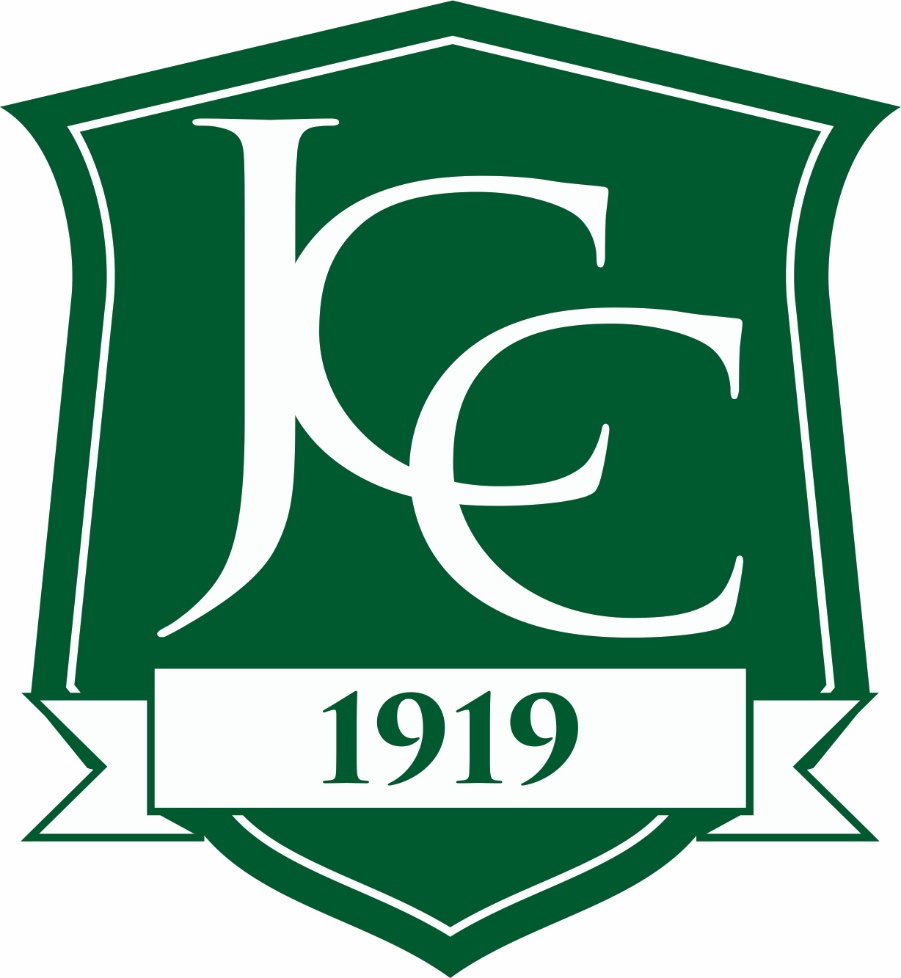 Junior Golf2018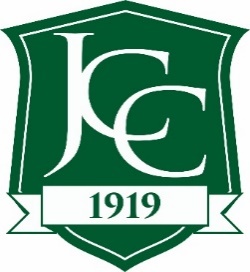 Dear Parents and Junior Golfers:Welcome to the Jonesboro Country Club Junior Golf Program.  This information packet contains the following information:2017 Schedule of Events2017 Instructional ScheduleJCC Kids KashParent-Child EventsAffiliated FeesRules and RegulationsRegistration FormsPlease take some time and review the packet thoroughly.  In addition to our Golf Professional staff, we ask parents and/or adult supervisors to help ensure that each child adheres to the rules and policies of the JCC Junior Golf Program.  While we as your Golf Professionals take great pride in helping your children grow to love the game, we all realize that you as parents are the true link that your children have to the game.We thank you for your participation in our Junior Golf Program.  If you have any questions, please do not hesitate to contact any of us to assist you.  JCC Golf Shop 870-932-2410Sincerely,Lee Brun                         Adam Carney                         Director of Golf             PGA Master Professional    	lbrun@jcclub.com         acarney@pga.com                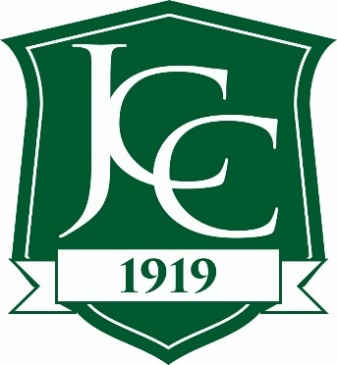 Program OverviewThe Jonesboro Country Club Junior Golf Program is open to all children of members ages 6 to 15.  The goal of the program is to both introduce children to the game and to further develop the skills and enjoyment of the game by becoming a more experienced junior golfer.  The program educates junior golfers on topics which include swing mechanics, playing the game, rules of the game and etiquette.Age GroupsThe program consists of three groups based on the child’s age as of the first day of instruction.  Advancement of a child to an older group will be at the sole discretion of the Golf Professional Staff.Group 1     Ages 6 to 8Group 2     Ages 9 to 12Group 3     Ages 13 to 15Program Pricing11 Week Instructional Program……………$175.00Drive, Chip & Putt Championship…………$30.00Parent – Child Events……………………...$10.00 to $25.00 (Depending on Event)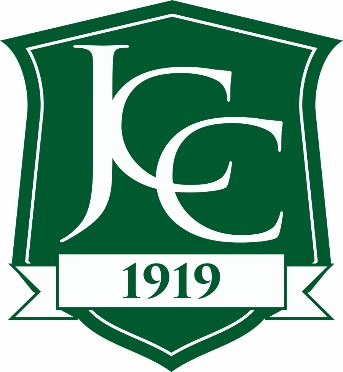 JCC Kids KashJCC Kids Kash will be given to junior program participants for attendance, contests, quizzes and sportsmanship.  Kids Kash may be used on a special selection of merchandise in the Golf Shop available to members of the JCC Junior Golf Program.  Throughout the season, junior golfers may accumulate Kids Kash to purchase these special items.  We are really excited about this part of our program and hope that parents will help juniors learn to spend their money wisely and save money for items that are on their wish list.Parent-Child EventsWe have scheduled four Parent-Child events between May and August on Sunday afternoons.  The formats include scrambles and alternate shot competitions.  Our final Parent-Child Championship in August will include dinner, a pool party and much, much more.  Please plan on attending these events with your junior golfers.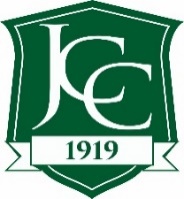 Junior Instruction Schedule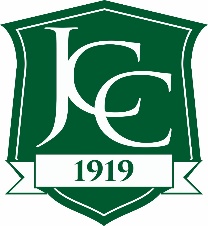 Additional Junior Events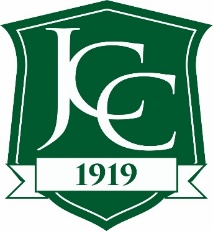 Program RulesDress CodeIt is expected that all member of the Jonesboro Country Club Junior Golf program will adhere to the club’s dress code.  JCC is a non-metal spike facility.  Golf shoes with non-metal spikes or athletic shoes without spikes are recommended.  Proper golf attire is also required at all times.  Appropriate golf attire for boys includes shirts with collars and sleeves and shorts of a Bermuda type.  We ask that all boys have their shirts tucked in at all times.  The dress code for girls is similar to that of the boys, however, where fashion dictates, some shirts may be sleeveless and untucked.  Girls may wear either shorts or skirts.Prohibited attire includes denim, T-shirts, tank tops, cut-off shorts and swimwear.  Hats must be worn with the brim facing forward at all times.EquipmentAll juniors are required to have clubs, balls and tees.  Appropriate ball markers and divot tools should also be in the golf bag.  While we do not recommend juniors sharing golf clubs during instruction times, it will be permissible.  Juniors must have their own equipment in a golf bag when playing golf.The Golf Shop maintains a wide selection of U.S. Kids golf equipment for purchase.  When your junior outgrows a set clubs purchased from the Golf Shop, we will take the old set back and give a $50 discount on the new set.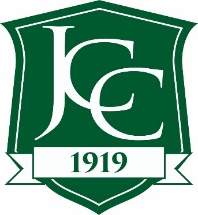 Program Rules ContinuedCell PhonesIf you require your child to carry a cell phone, then we must ask that you have your junior golfer either turn the phone off, put it in silent or vibrate mode during all sessions.  Any infraction of this rule will result in the staff politely asking the junior to turn the phone off.  Subsequent offense may result in confiscation of the phone until the session is over or require the junior to leave the phone elsewhere during golf sessions.Member’s LoungeJunior golfers are not permitted in the Member’s Lounge at the club.  We recommend that any drinks or snacks be purchased from the club prior to the session from the pool snack bar.  Some drinks and snacks will be provided to junior golfers as weather or time dictates.Electric Golf CartsJunior golfers who have a valid driver’s license or any 14 year old junior who has been granted approval by the club may operate a golf cart at the club.  Use of golf carts may be restricted during portions of the junior golf program.  When the program prohibits the use of all golf carts, no golf carts may be used regardless of age or club approval.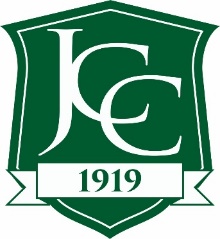 Golf Course and Etiquette GuidelinesPlay from private property or home sites is prohibited.Property belonging to the club shall not be removed from the golf course or the Golf ShopJuniors must always get permission from the Golf Shop before beginning play on the golf course.Throwing golf clubs or any other equipment is strictly prohibited and may be cause for removal from the golf course.Be sure that you stay a safe distance away from any player making a stroke.Be sure that the players in the group ahead of you are a safe distance away before playing a stroke.No talking or moving while another player is making a stroke.Absolutely no profanity.The player furthest from the whole will determine the order of play.  However, if the player whose turn it is to play is not ready to play, you may play a stroke.Rake all bunkers once you have played a stroke from the bunker.Place your golf bag on the exit side of the green nearest to the next teeing area.Always enter a bunker from the lowest side of the bunker.  Rake the sand evenly and place the rakes back into the bunker.Protect the greens from unnecessary scuffs and damage. NO RUNNING.  Walk carefully on the green and use care with club.  Never full swing on a green or place your golf bag on a green.When removing the flagstick, carefully lay the flag stick on the green in a location that does not interfere with any player’s line of putt.Mark your ball on the putting green when it is not your turn to play.Never walk on, in front of or across another player’s line of putt.Always repair your ball mark or any other ball mark on the green before you leave the green.Make sure you leave the green immediately after everyone has finished putting.  Be sure to replace the flagstick.When your group is delayed for any reason, wave any group waiting behind you to play through.Use all trash containers on the golf course.Replace all divots with sand.  All tee areas on par 3’s have a sand box to refill any divot with sand.Each golfer is responsible for leaving the golf course in better condition than they found it by replacing divots, repairing ball marks and using trash receptacles.  Exercise good judgement and common sense.  Regardless of any formal instructions or markings, always exercise good judgment and common sense to protect the golf course.  Whether walking or riding, avoid any actions that could damage the golf course (e.g. driving carts through wet turf or ground under repair).Observe all golf course rules.  Know all club rules and live by them.  Politely remind other junior golfers of these rules and their obligations while on the golf course, including but limited to members of your own group.  Serious infractions should be reported to the Golf Shop.  Repeat offenders may be subject to disciplinary action.Pace of PlayPace of play is very important to the enjoyment of the game.  Always remember that you are not the only person on the golf course and that by playing too slowly can affect everyone on the golf course.  Here are some tips to keep your group moving and help everyone enjoy the game more.Be ready to play when it is your turn.  It is best to begin thinking about your next shot when you are walking to the ball.  Spending too much time analyzing a specific shot often leads to greater doubt and low confidence.Play “Ready Golf” whenever possible (i.e. whoever is ready should hit, chip or putt when not in another player’s line).Play from the appropriate tee boxes.  It is recommended that the very back tees be used only by players with less than a 10 handicap.All players are encouraged to pair up into groups of four, especially during high traffic and peak times.Walk to your own ball and prepare to play; don’t “huddle” between shots.Never hit into the group ahead of you or yell at them to make them speed up.  This would be extremely rude and displays poor etiquette.Park the golf cart where each person can go to their ball and proceed forward to the cart.Take more than one club out to your shot and never just walk out to size up the shot without clubs.Write down your scores on the way to the next tee…never on the green!Save all instruction and multiple ball practice for the practice range or lessons.Limit all searches for potential lost ball to the maximum of five minutes.Very slow players and beginners are encouraged to pick up their ball after hitting the ball a number of times that equal twice par for the hole.Obey all directions from the Golf Professional staff at all times.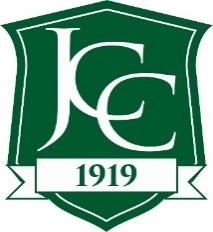 Junior Golf Program ApplicationMember InformationParent Names: ___________________________________________________Address: ________________________________________________________City: _______________ Zip Code: ___________Home Phone: ________________Cell Phone #1:________________ Name: _____________________________Cell Phone #2:________________ Name: _____________________________Work Phone: _________________Name: _____________________________Email Address: __________________________________________________Member # _____________________Junior Golfer Name #1: _________________________Age: _______________Junior Golfer Name #2: _________________________Age: _______________Junior Golfer Name #3: _________________________Age: ______________Junior Golfer Name #4: _________________________Age: ______________PLEASE BE SURE TO HAVE YOUR JUNIORS HERE AT LEAST 15 MINUTES PRIOR TO EACH SESSION’S STARTING TIME.  WE WILL BEGIN EACH SESSION AT THE PRESCRIBE TIME.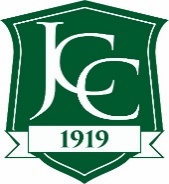 Parent-Child Event #1Parent-Child 2 Person ScrambleJune 17, 20183:00 p.m.Member InformationParent Names: ___________________________________________________Address: ________________________________________________________City: _______________ Zip Code: ___________Home Phone: ________________Cell Phone #1:________________ Name: _____________________________Cell Phone #2:________________ Name: _____________________________Work Phone: _________________Name: _____________________________Email Address: __________________________________________________Member # _____________________Team #1Junior Golfer Name: _________________________Age: _______________Parent Name: _________________________Team #2Junior Golfer Name: _________________________Age: _______________Parent Name: ________________________Parents may play with more than one child on two separate teams.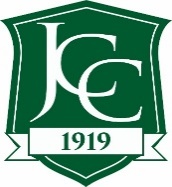 Parent-Child Event #2Par 3 Modified PinehurstJuly 22, 20183:00 p.m.Member InformationParent Names: ___________________________________________________Address: ________________________________________________________City: _______________ Zip Code: ___________Home Phone: ________________Cell Phone #1:________________ Name: _____________________________Cell Phone #2:________________ Name: _____________________________Work Phone: _________________Name: _____________________________Email Address: __________________________________________________Member # _____________________Team #1Junior Golfer Name: _________________________Age: _______________Parent Name: _________________________Team #2Junior Golfer Name: _________________________Age: _______________Parent Name: _________________________Parents may play with more than one child on two separate teams.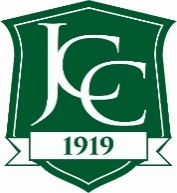 Parent-Child ChampionshipPar 3 Modified PinehurstAugust 12, 20182:00 p.m.Member InformationParent Names: ___________________________________________________Address: ________________________________________________________City: _______________ Zip Code: ___________Home Phone: ________________Cell Phone #1:________________ Name: _____________________________Cell Phone #2:________________ Name: _____________________________Work Phone: _________________Name: _____________________________Email Address: __________________________________________________Member # _____________________Team #1Junior Golfer Name: _________________________Age: _______________Parent Name: _________________________Team #2Junior Golfer Name: _________________________Age: _______________Parent Name: _________________________      Parents may play with more than one child on two separate teams.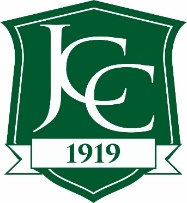 Junior Club ChampionshipTBDAge Groups, Entry Fee and Starting Times to be DeterminedMember InformationParent Names: ___________________________________________________Address: ________________________________________________________City: _______________ Zip Code: ___________Home Phone: ________________Cell Phone #1:________________ Name: _____________________________Cell Phone #2:________________ Name: _____________________________Work Phone: _________________Name: _____________________________Email Address: __________________________________________________Member # _____________________Junior Golfer Name #1: _________________________Age: _______________Junior Golfer Name #2: _________________________Age: _______________Junior Golfer Name #3: _________________________Age: ______________Junior Golfer Name #4: _________________________Age: ______________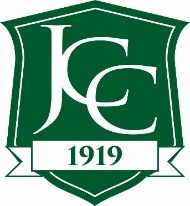 Honesty and Golf Etiquette AgreementHonesty within all aspects of the game of golf is essential to each person’s integrity.  Without honesty, a person may be labeled a cheater and/or teased by other individuals.  It is imperative to always remain level headed and honor yourself and the game through you own actions.  Whether it is on the practice facility or on the course itself, we expect each person to conduct themselves in an honorable and respectful manner.Inaccurate scoring, inappropriate behavior and poor etiquette will not be tolerated.  The following steps will be taken if your junior’s conduct is unbecoming:A first incident will result in a member of the Golf Professional Staff discussing the incident with the junior.  We expect that the junior will discuss the incident with his or her parent(s).A second incident will result in a member of the Golf Professional Staff discussing the incident with the junior and his or her parent(s).A third incident will result in the junior losing the privilege of participating in any JCC Junior Golf Program events for one (1) week.A fourth incident will result in the junior losing the privilege of participating in any JCC Junior Golf Program events for the remainder of the year.Continued incidents will be referred to the JCC Board of Directors.Good etiquette, both personal and golf related, along with accurate scoring are essential when conducting oneself in and around the game of golf.  Please sign below to indicate that you have read and fully understand the Rules which pertain to honesty and proper behavior. Junior’s Signature:  __________________________________________________Junior’s Signature:  __________________________________________________Junior’s Signature:  __________________________________________________Junior’s Signature:  __________________________________________________Parent’s Signature:  __________________________________________________MONTHDAYGROUPTIMEAGESMay30th  Group 19:00-10:00Ages 6-831st Group 29:00-10:15Ages 9-12June1stGroup 39:00-10:15Ages 13-156th Group 19:00-10:00Ages 6-87th Group 29:00-10:15Ages 9-128th Group 39:00-10:15Ages 13-1513th Group 19:00-10:00Ages 6-814th Group 29:00-10:15Ages 9-1215th Group 39:00-10:15Ages 13-1520th  Group 19:00-10:00Ages 6-821st Group 29:00-10:15Ages 9-1222nd  Group 39:00-10:15Ages 13-1527th Group 19:00-10:00Ages 6-828th Group 29:00-10:15Ages 9-1229th Group 39:00-10:15Ages 13-15July5th Group 19:00-10:00Ages 6-85th Group 210:30-11:45Ages 9-126thGroup 310:30-11:45Ages 13-1511th Group 19:00-10:00Ages 6-812th Group 29:00-10:15Ages 9-1212th Group 310:30-11:45Ages 13-1518th Group 19:00-10:00Ages 6-819th Group 29:00-10:15Ages 9-1220th  Group 39:00-10:15Ages 13-1525th Group 19:00-10:00Ages 6-826th Group 29:00-10:15Ages 9-1227th Group 39:00-10:15Ages 13-15August1st  Group 19:00-10:00Ages 6-82nd Group 29:00-10:15Ages 9-123rd  Group 39:00-10:15Ages 13-158th Group 19:00-10:00Ages 6-89th Group 29:00-10:15Ages 9-1210th Group 39:00-10:15Ages 13-15June17thParent - Child EventParent/Child Scramble3:00 p.m.July22ndParent - Child EventPar 3 Pinehurst3:00 p.m.August12thParent - Child EventModified Pinehurst2:00 p.m. June20thPGA Junior JCC